Mission de VOLONTARIAT EN SERVICE CIVIQUEAppuyer le développement écotouristique communautaire du district de Champhone, Province de Savannakhet au Laos Thématique : Solidarité Internationale / Développement local / aménagement territoire Date de début : 26 août 2019Durée de la mission : 8 mois Durée hebdo : 28hLieu de la mission : en France - Grenoble  et au Laos- District de Champhone dans la Province de SavannakhetIndemnités d’environ 720 € / moisContexte de la missionFondée en 1994, Tétraktys est une ONG de coopération pour le développement harmonieux des territoires. Elle s’appuie sur la valorisation des espaces naturels et des patrimoines comme levier de développement économique. L’expérience de Tétraktys propose un modèle d’intervention pour un tourisme intégré dans les espaces ruraux de 9 pays en Afrique, en Asie et au Moyen Orient en 2018.Dans le cadre du programme d’Adaptation au Changement Climatique des Zones Humides (CAWA) mis en œuvre par l’Organisation des Nations Unies pour l’Agriculture et l’Alimentation (FAO) au Laos dans la Province de Savannakhet. Tétraktys -présent au Laos depuis 2009 dans la province de Khammouane-  a été sollicitée afin d’identifier les initiatives locales de développement écotouristique communautaire autour de la zone humide de la Xe Champhone et de proposer un accompagnement spécifique à chaque site. Ainsi, le programme de développement écotouristique communautaire s’inscrit sur une période de 3 ans (2017 – 2020). L’objectif global est la mise en œuvre d’actions pilotes et pérennes en matière de développement économique local dans la zone de la Xe Champhone. Le plan d’actions est présenté en 4 axes prioritaires : Analyser les besoins du territoire Renforcer les capacités et soutenir les initiatives Aménager et investir sur les sites Promouvoir et commercialiser le circuit de la Xe Champhone Au cours de la première année et demi du programme, un important diagnostic a été réalisé par Tétraktys ce qui a permis d’identifier et de sélectionner 5 sites touristiques à aménager et valoriser : La Forêt des Singes, le Lac des Tortues ; le Lac Soui ; le Vieux Temple Taleo ; le Temple Hotai Pidok. Les communautés villageoises ont été organisées en groupement touristiques et un listing de tous les aménagements prévus a été fait avec les villageois et les autorités. Un plan de communication est également en cours d’élaboration. Description de la missionL'objectif est d'appuyer les communautés villageoises et les autorités locales à aménager les cinq sites touristiques et à mettre en place une stratégie de développement touristique. La deuxième moitié du programme va se concentrer sur 3 axes et le service civique viendra appuyer l’équipe siège et terrain: Conception et mise en œuvre de futurs aménagements touristiques qui valorisent les savoirs faire et les matériaux locaux (passerelle en bois, ponton flottant, centre de gestion des déchets, kiosque d’information, échoppe de vente de produits locaux, etc.) Organisation de formations à destination des communautés dans la gestion de sites écotouristiques et création d’événements de sensibilisation des populations à la préservation des patrimoines naturels et culturelsMise en place d’une stratégie et d’outils de communication et de promotion pour commercialiser le circuit touristique Le service civique sera en charge d’appuyer le chargé de projet (basé à Grenoble), le coordinateur programme et l’officier technique (Ressources humaines locales) pour réaliser ces tâches et ainsi veiller à la bonne mise en œuvre du programme. Profil du.de la volontaireÊtre motivé(e), créatif (ve), curieux (se) et dynamique ! Porter un intérêt à la vie associative et la solidarité internationaleSensibilité et connaissances techniques sur les thématiques du tourisme, d’aménagement du territoire, de renforcement de capacités,  et de la valorisation des patrimoines Avoir un bon niveau en anglais (oral et écrit) Aisance avec les logiciels et outils de communication est un plus Les conditions Avoir entre 16 et 25 ans au moment de la signature du contratAvoir du temps : il s’agit d’une mission de 28 heures par semaine S’engager sur une période de 8 mois (septembre 2019 à mai 2020) auprès de Tétraktys  pour mener à bien cette mission avec 7 mois de mission terrain au Laos (septembre 2019 à mai 2020). Période d'immersion de deux semaines en France à Grenoble au sein de l'association Tétraktys (2 semaines) pour se familiariser avec la structure et le projet. A son retour de mission,  le volontaire sera de nouveau accueilli à Tétraktys (2 semaines) pour effectuer un bilan final et une restitution du travail. 2 jours de congés par moisIndemnité mensuelle de 720 € (dont 473,04 euros net par mois par l’État et complément de 250€ net par mois de Tétraktys). Le ou la volontaire a le droit d’exercer d’autres activités rémunérées pendant son volontariat.Le service civiqueLe volontariat de Service Civique permet à tou·te·s celles et ceux qui le souhaitent de s’engager pour une durée déterminée dans une mission au service de la collectivité et de l’intérêt général. Plus d'infos sur le site du Service Civique : www.service-civique.gouv.frCandidature :Envoi d’un CV et d’une lettre de motivation par email : tetraktys.recrutement@gmail.comAu plus tard le 25 Juillet 2019Entretien de motivation la semaine du 5 Août dans les locaux de Tétraktys Début de la mission souhaité le 26 août (à Grenoble) pour un départ sur le terrain en septembre Contacts : Raphaël TROUILLER – Directeur  / Amélie CHAUVIN – Chargée de programmes internationaux Tél : 04 38 70 02 14 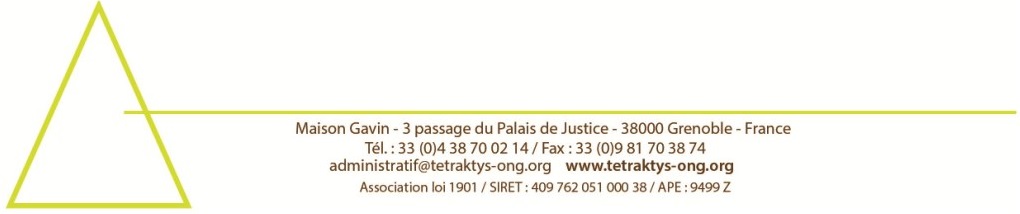 